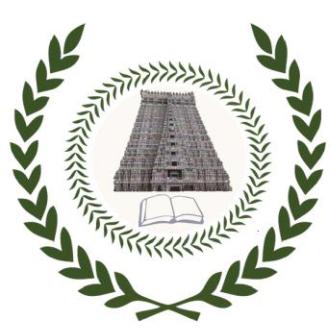 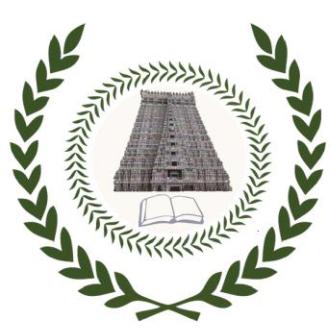 NO DUES CERTIFICATE FOR Ph.D. STUDENTSUse BLOCK LETTERS only. All signatures below should be with date.Name in full 		:……………………………………………………………………….Roll No		:……………………………………Mobile……………………..……E‐Mail ID		: ………..…………………………………..........................................Name of Parent / Guardian:…………………………  …..Mobile………………….……….Address for correspondence		: ……………………………………………………………………………………………….………………………………………Pin code………………………………………………..Certified that there are no dues against the above student:Name as per Bank Passbook 	: Account No.			:Bank Name 			:(Enclose a photo copy of bank passbook/crossed cheque /Bank account statement. The account should be in the student name)DECLARATIONI do not have any other dues from any other section of the institute to the best of my knowledge and belief. I understand that suitable disciplinary action may be initiated against me for false declaration/information furnished by me, if any.Date                                                                                                    Signature of the student………………………………………………………………………………………………….Academic sectionWhether he/she has completed all the courses	:Yes / NoWhether any due from Academics                       	: Yes / NoExamination i/c	                                                     AR (Academics)    	                      …………………………………………………………………………………………………Accounts and AdministrationWhether he/she has paid all the fees               	:Yes / NoAccounts (i/c)	                                                         AR (Accounts)                                                  ………………………………………………………………………………………………………FOR OFFICE USE ONLYAdministrative OfficeCaution deposit amount refund detailsInstitute 							Hostel Amount			:				Amount			:Ref/Cheque No &Dated	:				Ref/Cheque No & Dated	: Mode of payment		 : 				Mode of payment		:Accounts (i/c)		                          Registrar (i/c)Clearance from Supervisor / Guide: Yes / No GuideClearance from the Department & LabHoDClearance from Library              Asst. Lib.Clearance from Hostel            (Day Scholar / Hosteller)WardenClearance from Computer CentreNetwork i/cClearance from T &P CellT&P i/cClearance from Physical EducationSports i/cID Card attached: Yes / NAID Card Chairman